Муниципальное бюджетное общеобразовательное учреждение
«Новопесчанская средняя общеобразовательная школа»
Бурлинского района Алтайского края
Тема:Разработки внеклассных мероприятий
Тема занятия:
«Мы приглашаем  Вас в музей…»
(авторская разработка)                             Разработала и провела 
                                        внеклассное мероприятие:                                            Кошель Ирина Владимировна,
                                                         учитель русского языка, литературы, 
                                                         музыки, классный руководитель 11 кл.;
                                                         педагогический стаж – 24 года;
                                                         категория – высшая.
с.Новопесчаное, 2022Пояснительная записка                                Актуальность мероприятия:   Память о войне  не стирается, не тускнеет с годами, потому что это не только память отдельных людей или одного поколения.  Это Память Народа, навечно врубленная в его историю, в его настоящее и будущее, в его национальное самосознание.     Как известно, музей осуществляет связь времени. Он дает нам возможность сделать своими союзниками поколения тех, кто жил до нас. Прошлое не исчезнет бесследно, оно пробивается в настоящее, оставляя тысячи свидетельств своего существования в виде памятников материальной и духовной культуры.  Стержнем любого музея, комнаты боевой славы  является история.   Данное внеклассное мероприятие было разработано и проведено для учащихся школы, педагогов, жителей села  к  9 мая, 23 февраля, когда вся страна вспоминает и чтит память героев, павших во время Великой Отечественной, Афганской, Чеченской войны.  На мероприятии были представлены следующие экспонаты: фотографии участников военных событий, фронтовые письма, награды, документы, фронтовые фляжки, каски и т.д.    Также  на базе  МБОУ «Новопесчанская СОШ» прошло районное совещание директоров общеобразовательных школ Бурлинского района, на котором было проведено  открытое внеклассное мероприятие «Мы приглашаем Вас в музей…», которое подготовила и провела Кошель Ирина Владимировна совместно с учащимися. Роль и место воспитательного мероприятия в системе  работы классного руководителя  Музейная образовательная среда выполняет не только воспитательные функции, но и формирует  у  учащихся практические навыки поисковой, исследовательской деятельности, развивает инициативу, общественную активность школьников, предоставляет большие возможности для организации самостоятельной и творческой работы учащихся.  Необходимо также сказать, что работа  школьного музея облегчает работу классного руководителя. В музейной комнате  проводятся  классные часы, уроки мужества, тематические беседы, просмотр видеофильмов, их обсуждение, презентации, экскурсии, выставки творческих работ учащихся,       выполнение  исследовательских работ  В нашем музее собран материал, которым классный руководитель может воспользоваться и провести классный час на разные темы.Цель мероприятия: создать условия для становления всесторонне развитой и социально - мобильной личности, стремящейся к освоению нравственных, исторических и культурных ценностей своего народа. Задачи: посредством различных форм и методов музейно - педагогической работы сформировать у учащихся такие нравственные гуманистические ценности, как любовь и уважение к Родине, народу, семье, коллективу;развить у учащихся историческое сознание, включая в это понятие такие позиции, как осознание себя продолжателем дела предков, хранителем исторической памяти своего народа, понимание быта и менталитета разных эпох, ощущение сегодняшнего дня как части истории; воспитание музейной культуры и бережного отношения к историческим памятникам как части общей культуры человека;помочь учащимся в выработке адекватной самооценки при сопоставлении себя с предыдущими поколениями; совершенствование коммуникативности, культуры учащихся; при этом целесообразно пользоваться вербальными и невербальными способами передачи информации и воздействия на аудиторию путем организации системы подготовки юных экскурсоводов.  приобщение учащихся к плодотворным способам и формам проведения свободного времени, через вовлечение их в культуро - сообразную,  досуговую деятельность.        Форма мероприятия: 
экскурсия по экспозициям  школьного музея.Оборудование: экспонаты музея (фронтовые письма, благодарности участников военных действий, профсоюзные билеты, фотографии фронтовиков, фронтовые медали, военные каски, фляжки и т.д.);  проектор, экран, ноутбук; презентации:  «Наш земляк на дорогах Великой Отечественной войны», «Герои нашего села», «Герои безымянной…», «Памяти Сергея посвящается…»; видеосюжет «Детство, опаленное войной»;музыкальное оформление: микрофоны, песни «А у нас тишина» (в исполнении учащейся), «На безымянной высоте» (запись).Методы   обучения:наглядный;словесный;репродуктивныйАудитория: учащиеся школы 5-11 классовПродолжительность экскурсии: 50 минутПредполагаемыйттрезультат:  
1. Получение умений и навыков индивидуальной и творческой деятельности. 
2.  Формирование у учащихся эмоционального восприятия патриотического подъёма народа, вызванного желанием любить, защитить свою  страну. 
3.  Появление осознанной потребности в сборе экспонатов для школьного музея и дальнейшем посещении музея.Рекомендации по использованию методической разработки:
   Сценарий воспитательного мероприятия «Мы приглашаем Вас в музей…» могут использовать в своей работе классные руководители,  организаторы внеклассной работы, конструировать свой вариант его реализации, ориентируясь на потребности учащихся своего класса, их возраст, уровень подготовленности, интересы.Ход мероприятия:Ведущий:Ведущий (Кошель И.В.) читает авторское стихотворение:9 МАЯ!
День 9 мая! Победа!
Очень радостно всем на душе,
Потому что весна и победа,
 Неразрывны годами уже.Семь десятков прошло. Даже боле.
Только боль не угасла  совсем,
А, напротив, все глубже и глубже,
Режет раны осколком в душе.

Сколько их полегло?!  Миллионы!
Миллионы отцов и детей!
Жён и братьев, сестер с сыновьями,
Разве ж можно их всех перечесть!Ту  утрату  нельзя нам  восполнить,
Не забыть о ней никогда,
Не уйдут  те кровавые годы,
Никогда! Никогда! Никогда!Будем мы, слезу утирая, 
Помнить, чтить и стихи им слагать,
И хотя бы девятого мая,
Приносить им цветы…
И огонь зажигать…Добрый день, мы приветствуем Вас  в нашей Комнате Боевой Славы!
И сейчас проведем  для Вас  экскурсию по ней.    Как известно, музей осуществляет связь времени. Он дает нам возможность сделать своими союзниками поколения тех, кто жил до нас. Прошлое не исчезнет бесследно, оно пробивается в настоящее, оставляя тысячи свидетельств своего существования в виде памятников материальной и духовной культуры.  Стержнем любого музея, комнаты боевой славы  является история.    C каждым годом, отдаляясь во времени от военных событий, мы не только не утрачиваем духовной связи с памятью о них, но все полнее и глубже осознаем героизм тех дней, его значение для всего, чем мы живем и что делаем сегодня.     Память о войне… Святая и глубокая память о защитниках нашего Отечества. Она, в скромной металлической пирамидке над могилой воина, и в величественной бронзе монументов, в музеях, в обыкновенных вещах времени войны, в пожелтевших  письмах солдат. Память о войне – в каждом из нас.Это и хотим мы показать работой нашей  Комнаты Боевой Славы.  Первый раздел  в комнате посвящен Великой Отечественной войне.           Стенды, представленные в этом разделе, описывают  военные действия, даты, количества ушедших на фронт и вернувшихся домой. Ведь новопесчанцы, наряду с остальными воинами, отважно сражались на всех фронтах. Многие из них награждены боевыми орденами и наградами. 
   Среди подлинных экспонатов хранятся в комнате   письма военных лет, благодарственные письма, профсоюзные билеты, документы. Желтые, выгоревшие потрепанные листки бумаги,  свидетели героического времени, они могут рассказать о многом.   На основе  документов, информации, которая у нас уже имелась, так как поисковой  работой  в школе  ребята прошлых лет  также занимались,  мы стали создавать презентации,  видеоматериалы.Так, например, под руководством Кошель Елены Эмануиловны, классного руководителя  учащихся 10 класса, в 2009 году  была создана  творческая работа (презентация)  о герое   ВОвойны, жителе с.Новопесчаного  Гомозове Константине Федоровиче. Она была создана на основе писем, которые он писал с фронта домой, благодарностей, которые были ему вручены в ходе войны, записи  его воспоминаний, о том, где он воевал, на каких фронтах - рассказывал  он когда-то ребятам нашей школы.   Мы Вам предлагаем посмотреть  презентацию.
- А вот в этой  книге (показ книги), рассказано о  битвах, которые проходили с 1941 по 1945г и о том, какое место в этих битвах имели наши герои села, которые не вернулись с поля боя и о тех, кто остался жив. Здесь хранится очень много фотографий наших ветеранов, которые остались живы после войны, и которых в данное время в селе не осталось. На основе этих материалов мы также создали презентацию.  Дети и война – два несовместимых понятия. Война искалечила тысячи детских судеб, отняла счастливое и радостное детство. Дети,  как могли приближали победу  в меру своих, хоть и маленьких сил. Они хлебнули горя  полной чашей, может быть слишком большой для маленького человека. Ведь начало войны совпало для них с началом жизни.    Узники концлагерей  - одна из  больных  тем  Великой Отечественной войны.  В нашем селе  проживала женщина, детство которой пришлись на те страшные годы. Мария  Трофимовна Шульга  в детском возрасте  попала в плен к немецким захватчикам и находилась в нем с 1942 по 1945год в г. Дрездене.    Неоднократно Марию Трофимовну приглашали в школу для встреч, где она рассказывала о  том, как попала в плен, как жила, какие работы выполняла Мария Трофимовна и ее сверстники.   Чтобы будущее поколение могли увидеть ветерана вживую, мы сняли небольшой видеосюжет, в котором взяли у Марии Трофимовны интервью. Видеосюжет мы так и назвали «Детство, опаленное войной».   Мария Трофимовна была последним ветераном в нашем селе, очевидцем войны и в 2011 году, на 84 году жизни, скончалась.                        https://www.youtube.com/watch?v=k5Ndoy08Ga8Детство, опалённое войной (видео) - А мы переходим к следующему экспонату. 
                      Звучит  фрагмент песни « На безымянной высоте»     - Там, где Калужская область соседствует со Смоленской, расположен  посёлок Рубежанка. Недалеко от него есть высота, обозначенная на картах военного времени отметкой 224,1 м. Несколько раз поднимались в атаку  наши воины, пытаясь выбить захватчиков с этой высоты, но безуспешно. Боевую задачу взялись выполнить  группа из восемнадцати бойцов, сибиряков-добровольцев. В ночь с 13 на 14 сентября 1943 года, они подползли вплотную к вражеским укреплениям и после ожесточенного боя овладели высотой, а потом героически удерживали её.      После боя за эту высоту в живых осталось  лишь двое бойцов.Чем же интересна нам эта история? А интересна она тем, что… (показывается альбом,  и зачитываются следующие строки из  альбома).В ноябре месяце 1966 года учащиеся 7 «б» класса Новопесчанской  школы слушали радиопередачу, посвященную защитникам «Безымянной» высоты.
Выступал Константин Николаевич Власов, один из восемнадцати.
Ребята  в своем письме обратились к нему с просьбой, рассказать подробнее о событиях на «Безымянной» и о ее защитниках.В феврале 1967 года на  имя учащихся 7 «б» класса пришло письмо от Константина Николаевича Власова. На общешкольной линейке письмо было зачитано. Пионеры 7 «б» класса обратились к родственникам погибших поделиться воспоминаниями о них. Приходили письма, материалы.В 1968 году выпускники 8 «б» класса передали  эти материалы подшефному 5 «б» классу, чтобы он продолжил работу по собиранию документов  о героях «Безымянной».    И с этого времени велась переписка ребят Новопесчанской школы с родными и близкими героев, которые погибли в эту ночь.    Но двое из 18 ребят, хотя в песне поется трое, остались живы – это Лапин  Герасим  Ильич  и   Власов Константин Николаевич. У нас имеются их фотографии, которые они когда-то прислали в нашу школу.   Дело в том, что они даже не знали, что оба остались живы и только в 1965 году «неугомонный следопыт»,  подполковник   Плотников Владимир  Иванович, занялся расследованием и  организовал их встречу.   В этом альбоме хранятся письма с рассказами Власова  Константина  Николаевича о том, как он жил до войны, как попал на фронт и очень подробно описал сам бой.   Велась переписка с женой Касабиева  Николая Тимофеевича, с братом Петра Романова, женой Галенкина Николая Ивановича,  женой Бориса Кигеля.                                (показываются письма, зачитывается одно из них)  Также у нас имеется газета «Путь Ильича» Куйбышевского района, Калужской области за 18 октября 1966 года, где напечатан материал о том, как был открыт памятник героям «Безымянной».                                                   (показывается газета)       Для нас этот  материал бесценный.- А мы переходим к  экспозиции, на которой изображены великие полководцы  ВОвойны, благодаря которым  наша  страна одержала эту Великую Победу!Второй раздел   В следующем разделе нашей комнаты описывается не менее значимое историческое событие  - война в Афганистане 1979-1989годы. У нас представлена информация о событиях войны, и воинах-афганцах из нашего села, которые участвовали в этой жестокой и страшной войне.Ищу на карте крохотную точку
Политую свинцом и кровью омут
Закрою атлас, снова открываю…
На сердце боль и тяжесть у меня
Кто знал ее вчера? Она Чечня!
На фоне бледно-розового цвета
Она уму и совести укор,
Кто знал вчера названье это,
Что за чертою дальних гор.Третий раздел  Еще одна ужасная война затронула мирное время в конце XX начало XXI века – Чеченская война, экспонаты  которой находятся в нашей комнате. У нас представлена информация об основных событиях, фотографии, на которых запечатлены  город во время войны.  И Чеченская война затронула парней из нашего села. На данной экспозиции размещены фотографии наших парней, которые побывали в этой горячей точке.
  Но один из этих парней, будет жить  в сердцах всех нас вечно – это Мамбетов Сергей Эментуевич, погибший, участвуя в контртеррористической акции,  и награжден орденом «мужества» - посмертно. Хранятся копии его документов, письма к родным и близким, благодарности.
  Также мы создали презентацию, которую так и назвали «Памяти Сергея…»                          
  И последняя экспозиция нашей комнаты посвящена военной службе в настоящее время. Здесь представлены офицеры, являющиеся выпускниками нашей школы и солдаты срочной службы, благодарности родителям  служивших солдат, их письма родным.   Комнату мы условно делим на такие категории как:
- война дедов и прадедов – Великая Отечественная война;
- война отцов – война в Афганистане;
- война братьев – Чеченская война.
  Мы должны сказать огромное спасибо нашим прадедам, дедам, отцам и братьям, за то, что мы живем спокойной жизнью в нашей стране. Низкий поклон им!
                                        звучит песня «А у нас тишина»     В нашей  КБС проходят  немало мероприятий военно-патриотического направления, посвященных 23 февраля, 9 мая, уроки мужества, классные часы, общешкольные, сельские мероприятия. Около мемориальной доски Сергея Мамбетова, которую школа воздвигла в его честь, проходит линейка-памяти. В наших планах существуют создание новых экспозиций, которые также посвящены нашей истории.    Ведь человек,  обязан знать  историю  своего государства, района, села, для нашего  будущего.      Большое спасибо за внимание, Вы можете подойти и рассмотреть экспонаты ближе.Список литературы и интернет ресурсов:Научно-методический  журнал «Искусство. Всё для учителя».- №4 2015Научно-методический  журнал «Русский язык и литература. Всё для учителя». - №4 2015.http://infourok.ru/material.html?mid=158722http://iplayer.fm/q/на+безымянной+высоте/Приложение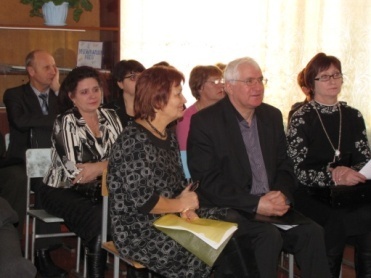 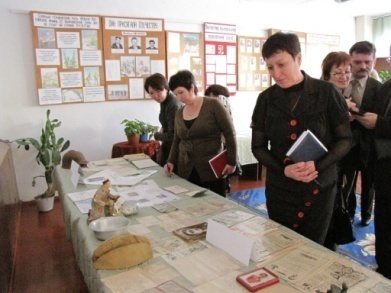 Фотографии с мероприятия